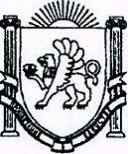                    РЕСПУБЛІКА КРИМ	                     РЕСПУБЛИКА КРЫМ	КЪЫРЫМ ДЖУМХУРИЕТИ              БАХЧИСАРАЙСЬКИЙ РАЙОН	                       БАХЧИСАРАЙСКИЙ РАЙОН	 БАГЪЧАСАРАЙ БОЛЮГИ                          АДМІНІСТРАЦІЯ	                                                             АДМИНИСТРАЦИЯ                                             УГЛОВОЕ КОЙ УГЛІВСЬКОГО СІЛЬСЬКОГО  ПОСЕЛЕННЯ                  УГЛОВСКОГО СЕЛЬСКОГО ПОСЕЛЕНИЯ          КЪАСАБАСЫНЫНЪ ИДАРЕСИПОСТАНОВЛЕНИЕ10 октября 2017 года	№ 106О комиссии по оценке целесообразности и эффективности использования муниципального имущества Угловского сельского поселенияБахчисарайского района Республики КрымВ целях повышения эффективности использования муниципального имущества и экономного расходования средств бюджета Угловского сельского поселения Угловского сельского поселенияПОСТАНОВЛЯЕТ:Утвердить:Положение о комиссии по оценке целесообразности и эффективности использования муниципального имущества Угловского сельского поселенияБахчисарайского района Республики Крым (Приложение №1)Состав комиссии по оценке целесообразности и эффективности использования муниципального имущества Угловского сельского поселения Бахчисарайского района Республики Крым: Председатель комиссии: Бутова Н.В. – заместитель главы администрации Угловского сельского поселения.Заместитель председателя комиссии: Стравкина Е.С. – заведующий сектора по работе с населением администрации Угловского сельского поселения.Секретарь комиссии: Дуда И.Н. – ведущий специалист администрации Угловского сельского поселения.Члены комиссии:1. Козак Ю.М. – директор МКУ «ЦБ Администрации Угловского сельского поселения».2. Кундрюкова С.Е. – ведущий специалист администрации Угловского сельского поселения.3. Чугуров А.П. – депутат Угловского сельского совета.4. Гацоев К.В. – депутат Угловского сельского совета (по согласованию).Контроль за исполнением настоящего постановления возложить на заместителя главы администрации Угловского сельского поселения Бутову Н.В.Данное Постановление вступает в силу с момента его обнародования и подлежит размещению на информационном стенде администрации Угловского сельского поселения и дополнительно на официальном сайте Угловского сельского совета Бахчисарайского района Республики Крым.Председатель Угловского сельского совета –Глава администрацииУгловского сельского поселения						Н.Н. Сосницкая	Приложение №1к постановлению администрацииУгловского сельского поселения Бахчисарайского районаРеспублики Крымот 10 октября 2017 № 106ПОЛОЖЕНИЕ о комиссии по оценке целесообразности и эффективностииспользования муниципального имуществаУгловского сельского поселения Бахчисарайского района Республики КрымКомиссия по оценке целесообразности и эффективности использования муниципального имущества Угловского сельского поселения Бахчисарайского района Республики Крым (далее - Комиссия) является совещательным органом при председателе Угловского сельского совета – главе администрации Угловского сельского поселения, созданным для оценки целесообразности и эффективности использования муниципального имущества, находящегося в пользовании муниципальных унитарных предприятий, муниципальных учреждений и прочих сторонних организаций и индивидуальных предпринимателей, и определения оптимального состава муниципального имущества.2. Полномочия Комиссии включают рассмотрение вопросов:- оценка соответствия имеющегося в собственности Угловского сельского поселения имущества для решения вопросов местного значения Угловского сельского поселения Бахчисарайского района;- использование имущества муниципальными учреждениями по целевому назначению с извлечением максимального социального эффекта;- поддержание имущества в работоспособном состоянии;использование имущества по целевому назначению по договорам безвозмездного пользования и договорам аренды;ежегодное формирование перечня имущества, необходимого для развития малого и среднего предпринимательства;- получение неналоговых доходов в бюджет Угловского сельского поселения от аренды, приватизации;- оптимизация количества и состава муниципальных унитарных предприятий, исходя из их социальной значимости для Угловского сельского поселения, получение прибыли в результате хозяйственной деятельности, контроль за эффективным использованием муниципального имущества и повышением ответственности руководителей с целью недопущения банкротства предприятий;- оптимизация состава и количества имущества муниципальных учреждений, в целях обеспечения качества предоставления бюджетных услуг, целевого использования имущества в муниципальных учреждениях3. Организационная подготовка и проведение заседаний Комиссии по вопросам осуществления проверки наличия, состояния и использования муниципального имущества, находящегося в пользовании муниципальных унитарных предприятий, муниципальных учреждений и прочих сторонних организаций и индивидуальных предпринимателей осуществляется специалистом администрации.4. Заседания Комиссии проводятся по мере необходимости. Ведение заседаний Комиссии возлагается на председателя Комиссии, ведение протоколов заседаний Комиссии – секретаря Комиссии. В случае невозможности присутствия на заседании председателя Комиссии ведение заседания осуществляется заместителем председателя Комиссии или другим членом Комиссии по поручению председателя Комиссии.5. Решения Комиссии принимаются большинством голосов членов Комиссии, присутствующих на ее заседании. В случае невозможности присутствия на заседании Комиссии, член Комиссии вправе делегировать на заседание Комиссии другое лицо с правом решающего голоса.6. Решения Комиссии оформляются протоколом, подписываемым председателем Комиссии и секретарем Комиссии.7. В целях обеспечения деятельности Комиссии председатель Комиссии и специалист администрации вправе:- привлекать к работе Комиссии специалистов администрации Угловского сельского поселения, отраслевых структурных подразделений администрации, муниципальных предприятий и муниципальных учреждений;- запрашивать информацию в отраслевых структурных подразделениях администрации Угловского сельского поселения, муниципальных предприятиях и муниципальных учреждениях.8. По результатам рассмотрения материалов, проверок, проводимых специалистом администрации, информации муниципальных предприятий и муниципальных учреждений и иных пользователей муниципального имущества Комиссия вправе:	- признать целесообразным дальнейшее использование муниципального имущества муниципальным предприятием и муниципальным учреждением и иными пользователями муниципального имущества;	- признать нецелесообразным дальнейшее использование муниципального имущества и рекомендовать председателю Угловского сельского совета – главе администрации Угловского сельского поселения принять решение о прекращении прав пользования муниципальным имуществом в соответствии с действующим законодательством;	- принять иное решение и (или) рекомендации.9. При проведении проверок муниципального имущества Комиссия должна руководствоваться законодательством Российской Федерации.